Какой способ управления многоквартирным домом выбрать?Существующее жилищное законодательство предоставляет собственникам жилых помещений в многоквартирном доме возможность выбрать наиболее удобный способ управления своим домом.В силу п. 1 ст. 39 Жилищного Кодекса РФ (далее ЖК РФ) собственники помещений в многоквартирном доме несут бремя расходов на содержание общего имущества дома.Управление многоквартирным домом должно обеспечивать: благоприятные и безопасные условия проживания граждан, надлежащее содержание общего имущества в многоквартирном доме, решение вопросов пользования указанным имуществом, а также предоставление коммунальных услуг гражданам, проживающим в таком доме.Согласно п. 2 ст. 161 ЖК РФ собственники помещений в многоквартирном доме обязаны выбрать один из способов управления многоквартирным домом:1) непосредственное управление собственниками помещений в многоквартирном доме;2) управление товариществом собственников жилья либо жилищным кооперативом или иным специализированным потребительским кооперативом;3) управление управляющей организацией.Способ управления многоквартирным домом выбирается на общем собрании собственников жилья.Важно! Решение общего собрания о выборе способа управления многоквартирным домом:- принимается большинством голосов от общего числа голосов принимающих участие в данном собрании собственников помещений в многоквартирном доме (п. 1 ст. 46 ЖК РФ);- является обязательным для всех собственников помещений в многоквартирном доме, включая тех, которые не принимали участия в голосовании (п. 5 ст. 46 и п. 3 ст. 161 ЖК РФ).В соответствии с п. 4 ст. 161 ЖК РФ Орган местного самоуправления в порядке, установленном Правительством Российской Федерации, проводит открытый конкурс по отбору управляющей организации, если в течение года до дня проведения указанного конкурса собственниками помещений в многоквартирном доме не выбран способ управления этим домом или если принятое решение о выборе способа управления этим домом не было реализовано. Открытый конкурс проводится также в случае, если до окончания срока действия договора управления многоквартирным домом, заключенного по результатам открытого конкурса, не выбран способ управления этим домом или если принятое решение о выборе способа управления этим домом не было реализовано.Важно! Способ управления многоквартирным домом может быть изменен в любое время на основании решения собственников помещений данного многоквартирного дома.Управление многоквартирным домом управляющей организацией является самой распространенной формой управления жилыми домами.С помощью заключения договора с управляющей организацией создаются условия для выполнения всего необходимого комплекса услуг для поддержки состояния дома на должном уровне.На основании подп. 2.2 п. 1 ст. 161 ЖК РФ при управлении многоквартирным домом управляющей организацией она несет ответственность перед собственниками помещений в многоквартирном доме за оказание всех услуг и (или) выполнение работ, которые обеспечивают надлежащее содержание общего имущества в данном доме и качество которых должно соответствовать требованиям технических регламентов и установленных Правительством РФ правил содержания общего имущества в многоквартирном доме, за предоставление коммунальных услуг в зависимости от уровня благоустройства данного дома, качество которых должно соответствовать требованиям установленных Правительством РФ правил предоставления, приостановки и ограничения предоставления коммунальных услуг собственникам и пользователям помещений в многоквартирных домах и жилых домах.С 2015 года управляющие компании должны иметь лицензию на осуществление подобной деятельности. Наличие лицензии говорит о том, что организация своевременно выполняет свои обязанности и соответствует всем законодательным требованиям. В противном случае компания может быть лишена лицензии и исключена из общего реестра.Информация подготовлена специалистом отделения по защите прав потребителей – консультационного пункта в г. Железногорске-Илимском на основании нормативно-правовых актов, действующих на 01.10.2018г.Ждем Вас по адресам:ФБУЗ «Центр гигиены и эпидемиологии в Иркутской области»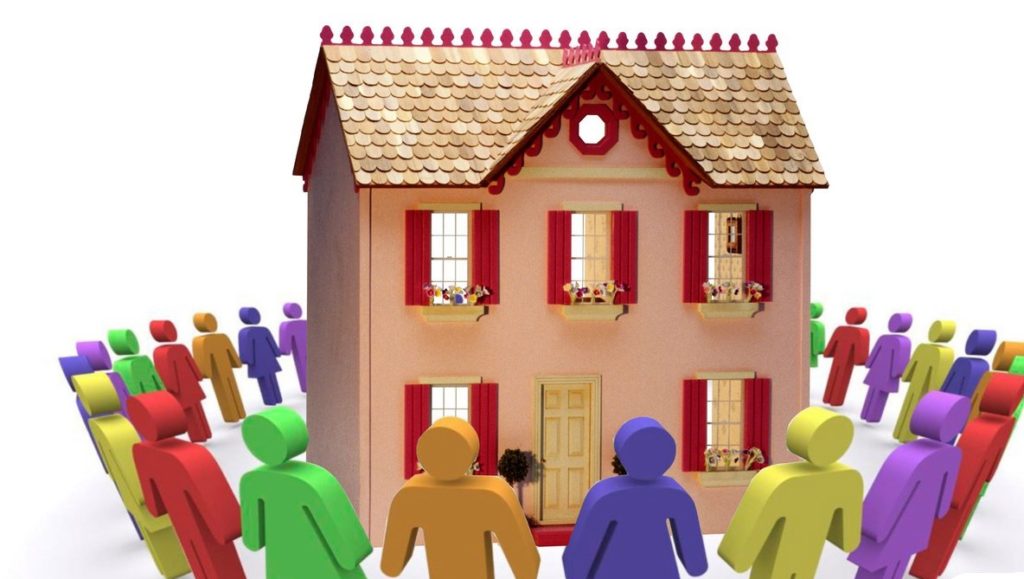 Выбор способа управления многоквартирным домомКонсультационный центр, пункты по защите прав потребителейг.Иркутск, ул.Трилиссера, 51,   8(395-2)54-13-37 ул.Можайского 2а,   8(395-2) 26-62-91kc-zpp.irk@yandex.ruг.Шелехов, ул.Ленина, 9   тел.8(395-50) 4-18-69 kc-zpp.irk@yandex.ruг.Ангарск, 95 кв. д.17   тел.8(395-5) 67-13-50                    Kp-zpp.ang@yandex.ruг.Усолье-Сибирское, ул.Ленина, 73                           тел.8(395-43) 6-79-24    kp-zpp.us@yandex.ruг.Черемхово, ул.Плеханова, 1тел.8(395-46) 5-66-38; ffbuz-cheremxovo@yandex.ruг.Саянск, мкр.Благовещенский, 5ател.8(395-53) 5-24-89;  kp-zppsk@yandex.ruп.Залари тел.8 (395-2) 54-13-37 (Иркутск);kc-zpp.irk@yandex.ruг.Тулун,     ул.Виноградова, 21тел. 8(395-30) 2-10-20;  kc-zpp.irk@yandex.ruг.Нижнеудинск, ул.Энгельса, 8                                    тел.8(395-57)7-09-74; Kрzpp-NU@yandex.ruг.Тайшет,ул.Северовокзальная,   17А-1Н,                                         тел. 8(395-63) 5-21-58;ffbuz-taishet@yandex.ruг.Братск, ул.Муханова, 20,                                                    тел.8(395-3) 42-94-00; kp-zpp.BK@yandex.ruг.Железногорск-Илимский, 3 кв., д.40                 тел.8(395-66) 3-05-29ffbuz-zheleznogorsk@yandex.ruг.Усть-Илимск, лечебная зона, 6                                        тел.8(395-35) 6-44-46; kp-zpp.UI@yandex.ruг.Усть-Кут, тел.8 (395-2) 54-13-37 (Иркутск); kc-zpp.irk@yandex.ruп.Усть-Ордынский, пер.1-ый Октябрьский, 12  тел.8(395-41) 3-10-78  kc-zpp.uobo@yandex.ru